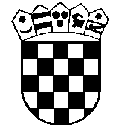 HRVATSKI SABOR					      Odbor za zdravstvo i socijalnu politiku   Zagreb, 4. svibnja 2018.                                                                                          HRVATSKA KOMORA PRIMALJAU povodu Međunarodnog dana primalja koji se obilježava 5. svibnja, čestitam svim primaljama njihov dan te upućujem u ime Odbora za zdravstvo i socijalnu politiku i u svoje ime najiskreniju podršku Hrvatskoj komori primalja, na trudu i zalaganju koje ste uložili i ulažete u podizanje svijesti javnosti za prepoznavanje važnosti primaljstva i potrebe kontinuirane primaljske skrbi.Znamo kako je primaljstvo jedna je od najstarijih medicinskih struka i upravo primalje svojim znanjem, svojom ljudskošću i prisutnošću mogu  pridonijeti tome da porođaj bude najljepši doživljaj u životu obitelji. Na Vama leži ogromna odgovornost, ali i privilegij sudjelovanja u rađanju novog života. Svjesni izazova s kojima se susrećete, Odbor za zdravstvo i socijalnu politiku Hrvatskoga sabora, i ja osobno, podržavat ćemo i dalje Vaše napore za boljom afirmacijom i statusom primalja ali i boljem razumijevanju potreba rodilja i majki s djecom.Čestitam vam vaš dan!      							PREDSJEDNICA ODBORA                                                                     	 	dr. sc. Ines Strenja-Linić, dr. med. 